Información generalFuente: UNESCO Institute for Statistics 2017PoblaciónNº de estudiantes de educación superiorPIB per cápita anual Nº veces el PIB españolPoblaciónNº de estudiantes de educación superiorPIB per cápita anual Nº veces el PIB español9.487.690 87.006 USD 74.0352,639.487.690 87.006 USD 74.0352,63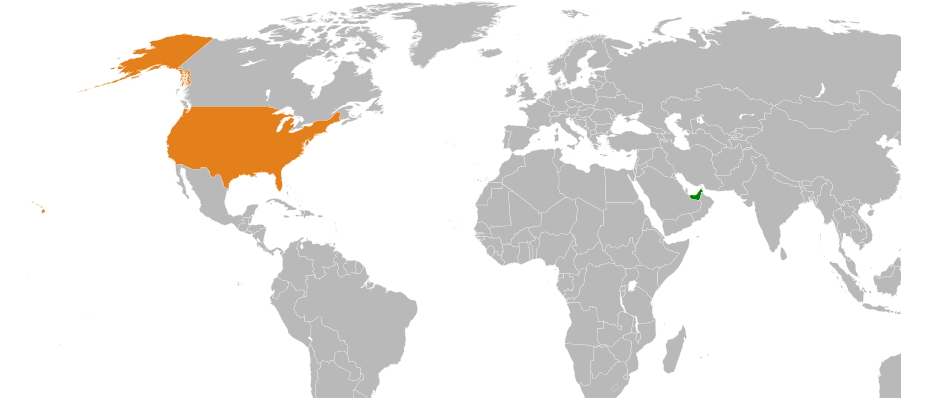 Sistema educativoEn EAU hay 76 instituciones de educación superior acreditadas por el Estado. La Universidad de Emiratos Árabes Unidos (UAEU) es la principal institución del país. Los 12 Institutos Superiores de Tecnología (HCT) ofrecen una educación de orientación técnica. En los últimos años la educación privada y las filiales de universidades extranjeras han proliferado incentivadas por el poder público. Son notables las universidades americanas de Sharjah y Dubai, la Universidad de Sharjah y la Universidad de Ciencia y Tecnología de Ajman. La educación superior pública es gratuita para los ciudadanos emiratíes, que también reciben becas para estudiar en universidades privadas y en el extranjero.En EAU hay 76 instituciones de educación superior acreditadas por el Estado. La Universidad de Emiratos Árabes Unidos (UAEU) es la principal institución del país. Los 12 Institutos Superiores de Tecnología (HCT) ofrecen una educación de orientación técnica. En los últimos años la educación privada y las filiales de universidades extranjeras han proliferado incentivadas por el poder público. Son notables las universidades americanas de Sharjah y Dubai, la Universidad de Sharjah y la Universidad de Ciencia y Tecnología de Ajman. La educación superior pública es gratuita para los ciudadanos emiratíes, que también reciben becas para estudiar en universidades privadas y en el extranjero.En EAU hay 76 instituciones de educación superior acreditadas por el Estado. La Universidad de Emiratos Árabes Unidos (UAEU) es la principal institución del país. Los 12 Institutos Superiores de Tecnología (HCT) ofrecen una educación de orientación técnica. En los últimos años la educación privada y las filiales de universidades extranjeras han proliferado incentivadas por el poder público. Son notables las universidades americanas de Sharjah y Dubai, la Universidad de Sharjah y la Universidad de Ciencia y Tecnología de Ajman. La educación superior pública es gratuita para los ciudadanos emiratíes, que también reciben becas para estudiar en universidades privadas y en el extranjero.En EAU hay 76 instituciones de educación superior acreditadas por el Estado. La Universidad de Emiratos Árabes Unidos (UAEU) es la principal institución del país. Los 12 Institutos Superiores de Tecnología (HCT) ofrecen una educación de orientación técnica. En los últimos años la educación privada y las filiales de universidades extranjeras han proliferado incentivadas por el poder público. Son notables las universidades americanas de Sharjah y Dubai, la Universidad de Sharjah y la Universidad de Ciencia y Tecnología de Ajman. La educación superior pública es gratuita para los ciudadanos emiratíes, que también reciben becas para estudiar en universidades privadas y en el extranjero.En EAU hay 76 instituciones de educación superior acreditadas por el Estado. La Universidad de Emiratos Árabes Unidos (UAEU) es la principal institución del país. Los 12 Institutos Superiores de Tecnología (HCT) ofrecen una educación de orientación técnica. En los últimos años la educación privada y las filiales de universidades extranjeras han proliferado incentivadas por el poder público. Son notables las universidades americanas de Sharjah y Dubai, la Universidad de Sharjah y la Universidad de Ciencia y Tecnología de Ajman. La educación superior pública es gratuita para los ciudadanos emiratíes, que también reciben becas para estudiar en universidades privadas y en el extranjero.En EAU hay 76 instituciones de educación superior acreditadas por el Estado. La Universidad de Emiratos Árabes Unidos (UAEU) es la principal institución del país. Los 12 Institutos Superiores de Tecnología (HCT) ofrecen una educación de orientación técnica. En los últimos años la educación privada y las filiales de universidades extranjeras han proliferado incentivadas por el poder público. Son notables las universidades americanas de Sharjah y Dubai, la Universidad de Sharjah y la Universidad de Ciencia y Tecnología de Ajman. La educación superior pública es gratuita para los ciudadanos emiratíes, que también reciben becas para estudiar en universidades privadas y en el extranjero.Estructura de los estudiosBachelor’s degree, 4 añosMaster’s degree, 1-2 añosDoctoral degree, 3-5 añosBachelor’s degree, 4 añosMaster’s degree, 1-2 añosDoctoral degree, 3-5 añosBachelor’s degree, 4 añosMaster’s degree, 1-2 añosDoctoral degree, 3-5 añosBachelor’s degree, 4 añosMaster’s degree, 1-2 añosDoctoral degree, 3-5 añosBachelor’s degree, 4 añosMaster’s degree, 1-2 añosDoctoral degree, 3-5 añosBachelor’s degree, 4 añosMaster’s degree, 1-2 añosDoctoral degree, 3-5 añosRankings Internacionales(en azul instituciones socias de la UC3M)ARWU Jiao Tong 2018701-800 Khalifa UniversityTHE World University Ranking 2019301-350 Khalifa University351-400 United Arab Emirates University801-1000 American University of Sharjah801-1000 University of SharjahTHE World University Ranking 2019301-350 Khalifa University351-400 United Arab Emirates University801-1000 American University of Sharjah801-1000 University of SharjahTHE World University Ranking 2019301-350 Khalifa University351-400 United Arab Emirates University801-1000 American University of Sharjah801-1000 University of SharjahTHE World University Ranking 2019301-350 Khalifa University351-400 United Arab Emirates University801-1000 American University of Sharjah801-1000 University of SharjahRanking QS 2019315 Khalifa University of Science and Technology350 United Arab Emirates University376 American University of Sharjah561-570 American University of Dubai651-700 University of SharjahRankings Nacionales o Sectoriales(en azul instituciones socias de la UC3M)QS Ranking Arab Region 20195 United Arab Emirates University7 American University of Sharjah15 Khalifa University of Science and Technology18 University of Sharjah22 Zayed UniversityQS Ranking Arab Region 20195 United Arab Emirates University7 American University of Sharjah15 Khalifa University of Science and Technology18 University of Sharjah22 Zayed UniversityQS Ranking Arab Region 20195 United Arab Emirates University7 American University of Sharjah15 Khalifa University of Science and Technology18 University of Sharjah22 Zayed University23 American University of Dubai27 Abu Dhabi University42 Canadian University Dubai51-60 Ajman University51-60 Higher Colleges of Technology61-70 American University of Ras Al Khaimah91-100 Al Ain University23 American University of Dubai27 Abu Dhabi University42 Canadian University Dubai51-60 Ajman University51-60 Higher Colleges of Technology61-70 American University of Ras Al Khaimah91-100 Al Ain University23 American University of Dubai27 Abu Dhabi University42 Canadian University Dubai51-60 Ajman University51-60 Higher Colleges of Technology61-70 American University of Ras Al Khaimah91-100 Al Ain UniversityComentariosAcademic Ranking of World Universities (ARWU) de Shanghai Jiaotong University, desde 2003, ARWU se considera como uno de los tres rankings internacionales más influyentes.Times Higher Education World University Rankings es un ranking publicado desde 2004 por The Times, se considera uno de los tres rankings internacionales más influyentes.El QS World University Rankings clasifica desde 2004 las 500 mejores universidades del mundo. Se considera uno de los tres rankings internacionales más influyentes.Además, hay QS Rankings especializados por regiones o continentes, como es el caso del QS Ranking Arab Region aquí indicado, en que se enumeran las mejores universidades de Oriente Medio en orden descendiente.Academic Ranking of World Universities (ARWU) de Shanghai Jiaotong University, desde 2003, ARWU se considera como uno de los tres rankings internacionales más influyentes.Times Higher Education World University Rankings es un ranking publicado desde 2004 por The Times, se considera uno de los tres rankings internacionales más influyentes.El QS World University Rankings clasifica desde 2004 las 500 mejores universidades del mundo. Se considera uno de los tres rankings internacionales más influyentes.Además, hay QS Rankings especializados por regiones o continentes, como es el caso del QS Ranking Arab Region aquí indicado, en que se enumeran las mejores universidades de Oriente Medio en orden descendiente.Academic Ranking of World Universities (ARWU) de Shanghai Jiaotong University, desde 2003, ARWU se considera como uno de los tres rankings internacionales más influyentes.Times Higher Education World University Rankings es un ranking publicado desde 2004 por The Times, se considera uno de los tres rankings internacionales más influyentes.El QS World University Rankings clasifica desde 2004 las 500 mejores universidades del mundo. Se considera uno de los tres rankings internacionales más influyentes.Además, hay QS Rankings especializados por regiones o continentes, como es el caso del QS Ranking Arab Region aquí indicado, en que se enumeran las mejores universidades de Oriente Medio en orden descendiente.Academic Ranking of World Universities (ARWU) de Shanghai Jiaotong University, desde 2003, ARWU se considera como uno de los tres rankings internacionales más influyentes.Times Higher Education World University Rankings es un ranking publicado desde 2004 por The Times, se considera uno de los tres rankings internacionales más influyentes.El QS World University Rankings clasifica desde 2004 las 500 mejores universidades del mundo. Se considera uno de los tres rankings internacionales más influyentes.Además, hay QS Rankings especializados por regiones o continentes, como es el caso del QS Ranking Arab Region aquí indicado, en que se enumeran las mejores universidades de Oriente Medio en orden descendiente.Academic Ranking of World Universities (ARWU) de Shanghai Jiaotong University, desde 2003, ARWU se considera como uno de los tres rankings internacionales más influyentes.Times Higher Education World University Rankings es un ranking publicado desde 2004 por The Times, se considera uno de los tres rankings internacionales más influyentes.El QS World University Rankings clasifica desde 2004 las 500 mejores universidades del mundo. Se considera uno de los tres rankings internacionales más influyentes.Además, hay QS Rankings especializados por regiones o continentes, como es el caso del QS Ranking Arab Region aquí indicado, en que se enumeran las mejores universidades de Oriente Medio en orden descendiente.Academic Ranking of World Universities (ARWU) de Shanghai Jiaotong University, desde 2003, ARWU se considera como uno de los tres rankings internacionales más influyentes.Times Higher Education World University Rankings es un ranking publicado desde 2004 por The Times, se considera uno de los tres rankings internacionales más influyentes.El QS World University Rankings clasifica desde 2004 las 500 mejores universidades del mundo. Se considera uno de los tres rankings internacionales más influyentes.Además, hay QS Rankings especializados por regiones o continentes, como es el caso del QS Ranking Arab Region aquí indicado, en que se enumeran las mejores universidades de Oriente Medio en orden descendiente.Para saber más…http://www.shanghairanking.com/arwu2019.htmlhttps://www.timeshighereducation.com/world-university-rankings/2019/young-university-rankings#!/page/0/length/25/sort_by/rank/sort_order/asc/cols/statshttps://www.topuniversities.com/university-rankings/world-university-rankings/2019https://www.topuniversities.com/university-rankings/arab-region-university-rankings/2019http://www.shanghairanking.com/arwu2019.htmlhttps://www.timeshighereducation.com/world-university-rankings/2019/young-university-rankings#!/page/0/length/25/sort_by/rank/sort_order/asc/cols/statshttps://www.topuniversities.com/university-rankings/world-university-rankings/2019https://www.topuniversities.com/university-rankings/arab-region-university-rankings/2019http://www.shanghairanking.com/arwu2019.htmlhttps://www.timeshighereducation.com/world-university-rankings/2019/young-university-rankings#!/page/0/length/25/sort_by/rank/sort_order/asc/cols/statshttps://www.topuniversities.com/university-rankings/world-university-rankings/2019https://www.topuniversities.com/university-rankings/arab-region-university-rankings/2019http://www.shanghairanking.com/arwu2019.htmlhttps://www.timeshighereducation.com/world-university-rankings/2019/young-university-rankings#!/page/0/length/25/sort_by/rank/sort_order/asc/cols/statshttps://www.topuniversities.com/university-rankings/world-university-rankings/2019https://www.topuniversities.com/university-rankings/arab-region-university-rankings/2019http://www.shanghairanking.com/arwu2019.htmlhttps://www.timeshighereducation.com/world-university-rankings/2019/young-university-rankings#!/page/0/length/25/sort_by/rank/sort_order/asc/cols/statshttps://www.topuniversities.com/university-rankings/world-university-rankings/2019https://www.topuniversities.com/university-rankings/arab-region-university-rankings/2019http://www.shanghairanking.com/arwu2019.htmlhttps://www.timeshighereducation.com/world-university-rankings/2019/young-university-rankings#!/page/0/length/25/sort_by/rank/sort_order/asc/cols/statshttps://www.topuniversities.com/university-rankings/world-university-rankings/2019https://www.topuniversities.com/university-rankings/arab-region-university-rankings/2019